Prot. 6169 PARMASETTORI SPECIALIAVVISO ESPLORATIVO PER MANIFESTAZIONE DI INTERESSE FINALIZZATA ALL’AFFIDAMENTO, TRAMITE PROCEDURA DI GARA EX ART. 36, COMMA 2, LETTERA b) D.LGS. 50/2016, DEL SERVIZIO DI ACCOMPAGNAMENTO, CUSTODIA, CONTROLLO ED INTRATTENIMENTO DI MINORI PER IL SERVIZIO DI TRASPORTO SCOLASTICO PER LE SCUOLE MATERNE, PRIMARIE E SECONDARIE INFERIORI DEL COMUNE DI PARMA DENOMINATO “HAPPY BUS” PER L’ANNO SCOLASTICO 2017/2018Ente aggiudicatore: TEP S.p.A. via Taro, 12 – 43125 Parma – tel. 0521/2141 – fax 0521/214444 – 214333, sito web www.tep.pr.it , e-mail tep@tep.pr.it ; e-mail PEC tepspa@postecert.it Oggetto dell’avviso: si intende acquisire la manifestazione di interesse da parte di operatori economici finalizzata all’affidamento, tramite procedura ex art. 36, comma 2, lettera b), del D.Lgs. 50/2016, del servizio di accompagnamento, custodia, controllo ed intrattenimento di minori per il servizio di trasporto scolastico per le scuole materne, primarie e secondarie inferiori del comune di Parma denominato “Happy bus”, per l’anno scolastico 2017/2018, nel rispetto dei principi di non discriminazione, parità di trattamento, proporzionalità ai sensi dell’art. 30 del D.Lgs. 50/2016.	Luogo di consegna ed esecuzione: deposito 1° Maggio di via Taro,  Parma.Descrizione del servizio:l’aggiudicataria dovrà fornire il servizio di accompagnamento, custodia, controllo ed intrattenimento dei minori durante i tragitti e gli spostamenti sul servizio di trasporto scolastico del Comune di Parma, denominato “Happy Bus, effettuato mediante scuolabus, fornendo, di norma, un accompagnatore per ogni scuolabus in servizio;il servizio inizierà l’1/09/2017 e terminerà presumibilmente il 10/07/2018;il servizio scolastico “Happy bus” viene effettuato mediante 40 autobus di ridotte dimensioni dedicati a tale tipo di servizio, e consiste mediamente in circa 87 turni giornalieri, dal lunedì al venerdì, ed in circa 25 turni durante il sabato, della durata media di circa 105 minuti, distribuiti nelle fasce orarie del mattino, mezzogiorno e sera di tutti i giorni di scuola del periodo scolastico;potranno essere richiesti servizi di accompagnamento “collaterali” al servizio di trasporto scolastico, quali quelli relativi a trasporti verso palestre, piscine, teatri, luoghi ricreativi o culturali, dai parcheggi scambiatori alle scuole, per i centri estivi ecc.;Il servizio viene normalmente effettuato in misura ridotta o non effettuato:nei periodi di vacanza (estiva, natalizia, pasquale e tutte gli altri periodi di vacanza previsti dagli istituti scolastici, a meno che non sorgano richieste particolari relative a trasporti “collaterali” ai servizi scolastici durante quei periodi);nei giorni festivi;nei primi giorni di settembre, nei primi 15 giorni circa di inizio dell’anno scolastico e dopo la fine dell’anno scolastico fino presumibilmente alla prima decade di luglio;in caso di interruzioni varie del servizio per scioperi, chiusure dei plessi scolastici ed ogni altra causa di interruzione del servizio.L’avviso è da intendersi finalizzato esclusivamente alla ricezione di manifestazioni di interesse per favorire la partecipazione e consultazione del maggior numero di operatori potenzialmente interessati.Operatori economici cui è rivolto l’avviso: soggetti di cui all’art. 45 comma 1 e 2 del D.Lgs. 50/2016, in possesso dei seguenti requisiti:Requisiti generali e insussistenza dei motivi di esclusione, ex art. 80 del D.Lgs. 50/2016;Requisiti di idoneità professionale (ex art. 83, comma 1, lettera a), del D.Lgs. 50/2016), come di seguito indicati:iscrizione per attività inerenti al Registro delle imprese della Camera di Commercio, Industria Artigianato e Agricoltura competente;Requisiti di capacità tecnica e professionale (ex art. 83, comma 1, lettera c), del D.Lgs. 50/2016): a) aver già effettuato almeno un servizio di custodia e controllo di minori con buon esito, negli ultimi 3 anni, con un impegno di personale, per singolo servizio, di almeno 20.000 ore annue.in caso di Associazione temporanea d’Imprese: l’Impresa Capogruppo, ai fini dell’ammissione alla gara, dovrà dichiarare  di aver già effettuato almeno un servizio di custodia e controllo di minori con buon esito, negli ultimi 3 anni, con un impegno di personale, per singolo servizio, di almeno 12.000 ore annue. Resta inteso che l’Associazione temporanea d’Imprese, nel suo complesso, dovrà dichiarare e dimostrare, ai fini dell’ammissione alla gara,  l’intero requisito richiesto per l’Impresa singola.in caso di Consorzio: ai fini dell’ammissione alla gara, una delle Imprese consorziate individuate dovrà dichiarare  di aver già effettuato almeno un servizio di custodia e controllo di minori con buon esito, negli ultimi 3 anni, con un impegno di personale, per singolo servizio, di almeno 12.000 ore annue. Le restanti Imprese consorziate individuate dovranno dichiarare il restante requisito. Resta inteso che, ai fini dell’ammissione alla gara, dovrà essere dichiarato l’intero requisito richiesto per l’Impresa singola.Relativamente alla dichiarazione di cui al presente punto a), si segnala che il richiedente dovrà dichiarare in sede di gara l’impegno a produrre, entro 10 giorni dalla semplice richiesta di TEP, le attestazioni originali, rilasciate dai committenti, comprovanti esattamente quanto dichiarato da ciascuna Impresa;b) essere in possesso della certificazione di responsabilità sociale (certificazione Etica) SA8000:in caso di Associazione temporanea d’Imprese: l’Impresa Capogruppo, ai fini dell’ammissione alla gara, dovrà possedere certificazione SA8000;in caso di Consorzio: ai fini dell’ammissione alla gara, una delle Imprese consorziate individuate esecutrici dovrà possedere certificazione SA8000.Selezione dell’operatore economico: l’affidamento del contratto sarà disposto con successiva, separata e distinta, procedura negoziata, ai sensi dell’art. 36 del D.Lgs. 50/2016. L’aggiudicazione dell’appalto avverrà secondo quanto previsto dagli artt. 95 comma 4 e 133 del D.Lgs. 50/2016.Procedura: verranno invitate le aziende che esprimeranno l’interesse, mediante il modulo Allegato A, dichiarando la rispondenza ai requisiti richiesti. La stazione appaltante inviterà simultaneamente e per iscritto le ditte selezionate a presentare le rispettive offerte assegnando un termine non inferiore ai quindici giorni dalla data di invio dell’invito. Il servizio verrà aggiudicato con il criterio del prezzo più basso determinato come minor prezzo orario imponibile offerto, comprensivo degli oneri della sicurezza propri dell’operatore economico.Durata del servizio: il servizio avrà durata per tutto l’anno scolastico 2017/2018 con partenza al 1/09/2017 e termine al 10/07/2018.Importo del servizio: il valore complessivo stimato del servizio è pari ad € 350.000,00 comprensivo degli oneri della sicurezza propri dell’operatore economico, oltre IVA ai sensi di legge.Termini e modalità di presentazione della manifestazione di interesse: la manifestazione d’interesse all’assegnazione del servizio deve essere presentata, con qualsiasi mezzo utile, in via Taro 12 a Parma oppure all’indirizzo di PEC tepspa@postecert.it entro le ore 12,00 di venerdì 7/07/2017 utilizzando il modello Allegato A) allegato al presente avviso.Tali documenti dovranno essere riposti in apposita busta sulla quale dovrà essere riportata la seguente dicitura “MANIFESTAZIONE D’INTERESSE ALL’ASSEGNAZIONE TRAMITE PROCEDURA NEGOZIATA DEL SERVIZIO DI ACCOMPAGNAMENTO PER IL SERVIZIO DI TRASPORTO SCOLASTICO DENOMINATO “HAPPY BUS” PER L’ANNO SCOLASTICO 2017/2018” oppure essere inviati via PEC riportando la suddetta dicitura nell’oggetto della mail.La manifestazione d’interesse (Allegato A) deve essere sottoscritta dal legale rappresentante dell’operatore economico o da un procuratore del legale rappresentante.L’operatore economico interessato, per manifestare l’interesse e dichiarare il possesso dei requisiti generali con l’insussistenza dei motivi di esclusione di cui all’art. 80 del D.Lgs. 50/2016, il possesso dei requisiti di idoneità professionale, dei requisiti di capacità tecnica e professionale, potrà utilizzare il “MODELLO “A” PER LA MANIFESTAZIONE D’INTERESSE” allegato.Alla domanda deve essere allegata copia fotostatica del documento di identità (in corso di validità) del/i sottoscrittore/i; in caso di procuratore deve essere allegata anche la procura notarile in originale o copia autentica notarile.Per l’invio all’operatore economico interessato dei documenti di gara, dovrà essere indicato il relativo recapito con indirizzo, numero di telefono, fax, indirizzo di posta elettronica, PEC e i riferimenti del referente.Le eventuali richieste di chiarimenti e le informazioni inerenti all’avviso in oggetto dovranno essere indirizzate alla Responsabile Unico del Procedimento, ing. Luciano Spaggiari, o alla Responsabile del Servizio Gare, Acquisti e Contratti di TEP S.p.A. dr.ssa Daniela Stucchi, all’indirizzo di PEC tepspa@postecert.it.Il presente Avviso è pubblicato in data 22/06/2017 sul sito istituzionale di TEP S.p.A.  www.tep.pr.it .IL RESPONSABILE UNICO DEL PROCEDIMENTOIL DIRETTORE TECNICO E D’ESERCIZIO(f.to ing. Luciano Spaggiari)Parma, 22 giugno 2017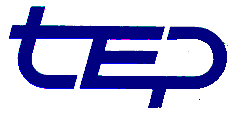 